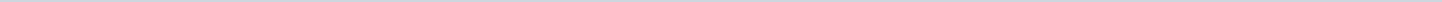 Index (1 onderwerp)1 20212021MetadataDocumenten (15)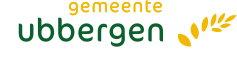 Gemeente TubbergenAangemaakt op:Gemeente Tubbergen28-03-2024 11:35MotiesPeriode: 2021Laatst gewijzigd25-05-2022 12:27ZichtbaarheidOpenbaarStatus-#Naam van documentPub. datumInfo1.Motie 1 (Aangenomen) - Alternatieven voor windturbines - Raadsvergadering 20 april 202110-12-2021PDF,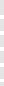 164,06 KB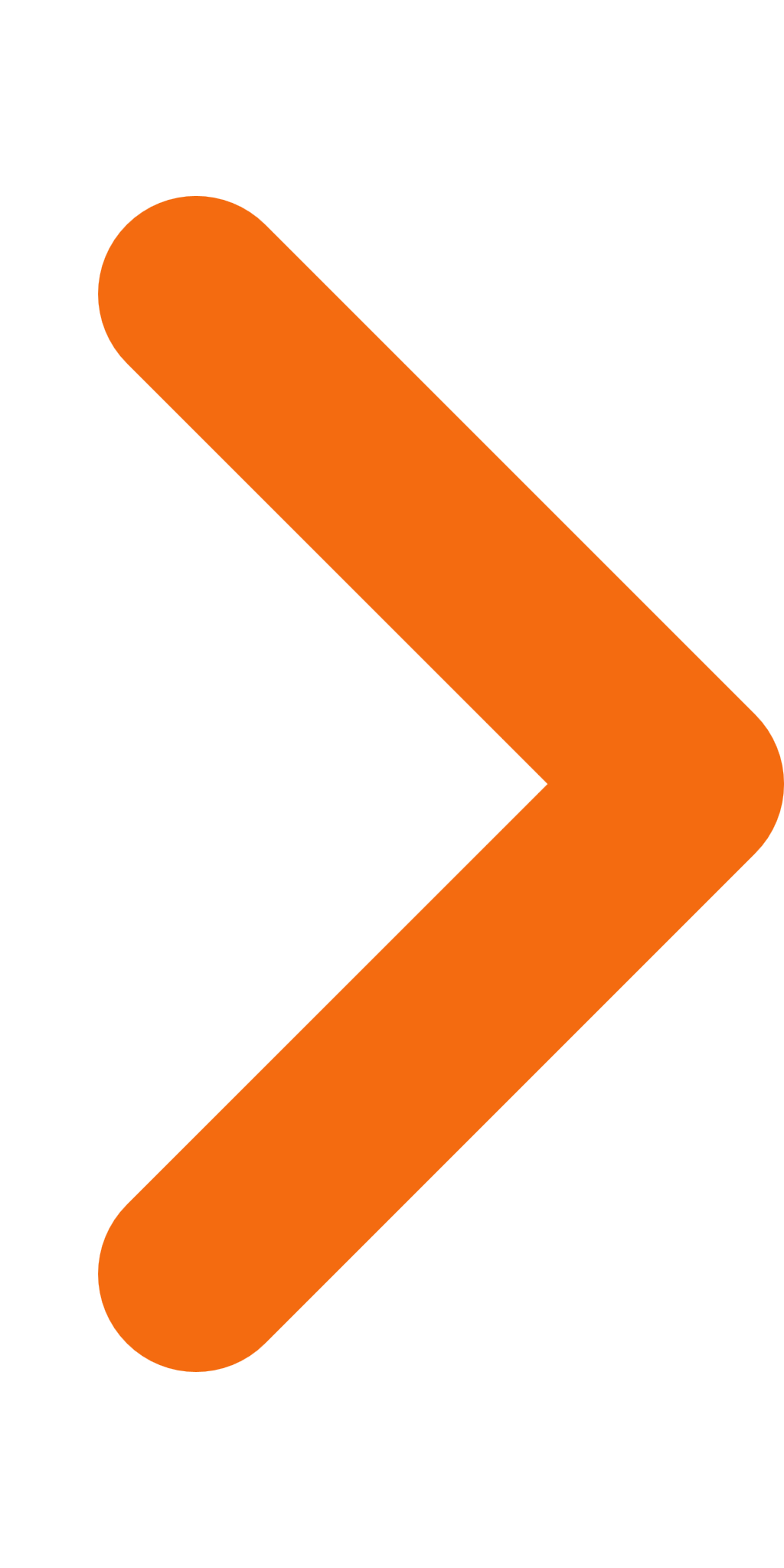 2.Motie 2 (Aangenomen) - Rekenmodel RES Twente 1.0 - Raadsvergadering 20 april 202111-12-2021PDF,241,75 KB3.Motie 3 (Aangenomen) - Invulling ambitie RES Twente 1.0 - Raadsvergadering 20 april 202112-12-2021PDF,168,15 KB4.Motie 4 (Aangenomen) - RES 2.0 – gemeentelijk energiebedrijf - Raadsvergadering 20 april 202113-12-2021PDF,115,28 KB5.Motie 5 (Aangenomen) - Communicatie en Participatie RES Twente 1.0 - Raadsvergadering 20 april 202114-12-2021PDF,116,81 KB6.Motie 6 (Aangenomen) - Uitstel windbeleid - Raadsvergadering 20 april 202115-12-2021PDF,67,38 KB7.Motie 7 (Verworpen) - Kleinschalige zonnevelden - Raadsvergadering 20 april 202116-12-2021PDF,69,04 KB8.Motie 8 (Aangenomen) - liquidatieplan SOWECO groep - Raadsvergadering 26 april 202117-12-2021PDF,121,60 KB9.Motie 9 (Aangenomen) - Inschrijflijsten bouwkavels - Raadsvergadering 6 juli 2021 (getekend)18-12-2021PDF,69,74 KB10.Motie 10 (Verworpen) - Besluitvorming Centrumberaad - Begrotingsvergadering 9 november 2021 (getekend)19-12-2021PDF,81,89 KB11.Motie 11 (Aangenomen) - Plaatselijk extra beheer en onderhoud openbare ruimte - Begrotingsvergadering 9 november 2021 (getekend)20-12-2021PDF,83,43 KB12.Motie 12 (Aangenomen) - PMD sticker - Begrotingsvergadering 9 november 2021 (getekend)21-12-2021PDF,62,54 KB13.Motie 13 (Aangenomen) - Borstonderzoek - Raadsvergadering 21 dec 2021 (getekend)22-12-2021PDF,64,99 KB14.Motie 14 (Aangenomen) - Dienstregeling bussen - Raadsvergadering 21 dec 2021 (getekend)30-12-2021PDF,49,49 KB15.Motie 15 (Aangenomen) - Sociaal economische binding - Raadsvergadering 21 dec 2021 (getekend)31-12-2021PDF,61,37 KB